United States HistoryMrs. Foster Fall 2019www.mrsfoster15.weebly.comremind- text @ohsfoster to 81010Course Description:The high school United States history course provides students with a comprehensive, intensive study of major events and themes in United States history. Beginning with early European colonization, the course examines major events and themes throughout United States history. The course concludes with significant developments in the early 21st century.Grading Procedures:25% Classwork/Homework15% Quizzes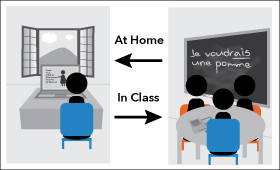 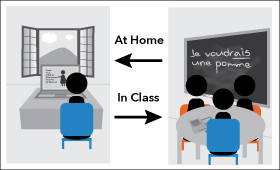 40% Tests/Projects20% EOCHomework:Yes!  You have homework!  It’s called the flipped classroom.  The flipped classroom allows you to watch short video lectures and answer questions at home.  These are daily grades and very important to your success in the class.Make up work policy: Students will be given one day per absence to submit make-up work.  Students may make up one missed assignment at a time.  Students may come to tutoring or make prior arrangements to make up work before or after school.Late Work policy:All late work turned in before completion of the unit will earn a maximum score of 70%.  All late work turned in after completion of the unit earn a maximum score of 50%.  Error Analysis Policy for Unit Tests: Error analysis opportunities will be offered in the form of “mini-remediation” sessions following the day of the test to recover up to 10 points.  Osborne High School Tardy Policy:Notebooks: It is very important that you maintain a well-organized and complete notebook for this class. Your notebook will be divided by unit and will help you study for the EOC Milestone.  I will collect the notebooks after each unit test for a grade to make sure you are keeping up with your work.  Notebooks are always due the day of the unit test.Mrs. Foster’s ESOL U.S. History SyllabusYour student’s first homework assignment is to bring this syllabus back signed by you. Signing this syllabus indicates that I have read its contents.  I acknowledge that Mrs. Foster has provided my child and myself with the expectations of this course. This also serves as your movie permission slip: Throughout the semester we will be viewing many movies that align to the standards and the curriculum of US History. These movies range from G to PG-13.  Occasionally we may watch something with an R rating due to historical violence and language. Please check whether you do or do not allow your student to view these movies. If you do not then they will be given an alternate assignment that follows the same standard as the video to complete in another location.I allow my student to watch these videos: _____I do not allow my student to watch these videos: _____Print Student Name: _______________________________Parent Signature: _______________________________		Phone #___________________Parent Email: ______________________________________	Student signature ________________________________.*By signing I acknowledge the expectations, consequences, and responsibilities of this course.UnitsColonialismRevolution to ConstitutionEarly Republic, Expansion, & ReformSectionalism, Civil War, & ReconstructionExpansion & ReformWWI & the 1920sGreat Depression & WWIICold War & Civil RightsModern Era U.S. HistoryLevel 1Level 2Level 3Tardy 1-3: WarningParent contacted by teacher at 3rd warningTardy 5: School-wide detention AM or PMStudent will be assigned 30 minute school-wide detention by teacherParent contacted by teacherStudents has one week to serve the detentionContinued tardies will result in continued consequencesLoss of privileges such as parking permit, Homecoming Dance, Prom, Minimum DayFailure to serve detention can result in ISS or OSS